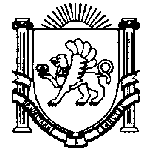                                                                     ПОСТАНОВЛЕНИЕот 22.12.2020 г.                                       № 241                                    с.ДрофиноО внесении изменений в постановления администрации Дрофинского сельского  поселения Нижнегорского района Республики Крым №104 от 29.12.2018г « Об утверждении реестра муниципального имущества муниципального образования Дрофинское сельское поселение Нижнегорскогорайона Республики Крым», №81 от 18.12.2019г« О внесении изменений в постановление администрации Дрофинского сельского  поселения Нижнегорского района Республики Крым №104 от 29.12.2018г « Об утверждении реестра муниципального имущества муниципального образования Дрофиноске сельское поселение Нижнегорского района Республики Крым»            Руководствуясь  Федеральным законом от 06.10.2003 №131-ФЗ «Об общих принципах организации местного самоуправления в Российской Федерации», Положением о порядке ведения реестра муниципального имущества муниципального образования Дрофинское сельское поселение Нижнегорского района Республики Крым, Уставом муниципального образования Дрофинское сельское поселение Нижнегорского района Республики Крым                                             ПОСТАНОВЛЯЮ:          1.Внести изменения  в постановление администрации Дрофинского сельского  поселения Нижнегорского района Республики Крым №104 от 29.12.2018г « Об утверждении реестра муниципального имущества муниципального образования Дрофинское сельское поселение Нижнегорского района Республики Крым», в постановление администрации Дрофинского сельского  поселения Нижнегорского района Республики Крым № 81 от 18.12.2019г « О внесении изменений в постановление администрации Дрофинского сельского  поселения Нижнегорского района Республики Крым №104 от 29.12.2018г « Об утверждении реестра муниципального имущества муниципального образования Дрофинское сельское поселение Нижнегорского района Республики Крым», согласно приложениям №1, 2, 3, 4.2.Обнародовать настоящее постановление путем размещения его на информационном стенде администрации Дрофинского сельского поселения, расположенного по адресу: Нижнегорский район, с. Дрофино, ул. Садовая, 9 и на сайте администрации Дрофинского сельского поселения.3.Постановление вступает в силу со дня подписания.                    УТВЕРЖДАЮ                                                                                                                                                                                                                                                                                                                                                                                                                             Председатель Дрофинского сельского
 совета - глава администрации
        Дрофинского сельского поселения                                       Паниев Э.Э.Реестр муниципального имущества муниципального образования Дрофинское сельское поселение Нижнегорского района Республики Крым по состоянию на 31.12.2020 годаПриложение №1 к постановлению администрац                                                                                                                                                                                                                                                                                                                                       Приложение№4                                                                                                         УТВЕРЖДАЮ                                                                                                      Председатель Дрофинского сельского совета-глава администрации Дрофинскогосельского          поселения                                            Э.Э.Паниев.Реестр объектов муниципальной собственности МО Дрофинское сельское поселениеРАЗДЕЛ   I. НЕДВИЖИМОЕ ИМУЩЕСТВОПодраздел 4. Земельные участки 
   по состоянию на « 01» января 2019г.НИЖНЕГОРСКИЙ РАЙОН РЕСПУБЛИКА КРЫМАДМИНИСТРАЦИЯ ДРОФИНСКОГО СЕЛЬСКОГО ПОСЕЛЕНИЯ Председатель  сельского совета-глава администрации сельского поселения                                         Э.Э.Паниев            №ппНаименование объектаАдрес объектаКадастровый номерХарактеристика объекта (площадь, протяженность и иные параметры)Балансовая стоимость, руб., Амортизация (износ) руб., Дата возникновения   права муниципальной собственности (реквизиты документов)Основания возникновения   права муниципальной собственности (реквизиты документов)Дата  прекрашения  права муниципальной собственности (реквизиты документов)Сведения о правообладателе муниципального имущества  Сведения обустановленныхв отношениимуниципальногонедвижимогоимуществаограничениях(обременениях)с указаниемих возникновения ипрекращения123456 789101112Раздел 1: Недвижимое имущество      Подраздел 1.   Жилые зданияРаздел 1: Недвижимое имущество      Подраздел 1.   Жилые зданияРаздел 1: Недвижимое имущество      Подраздел 1.   Жилые зданияРаздел 1: Недвижимое имущество      Подраздел 1.   Жилые зданияРаздел 1: Недвижимое имущество      Подраздел 1.   Жилые зданияРаздел 1: Недвижимое имущество      Подраздел 1.   Жилые зданияРаздел 1: Недвижимое имущество      Подраздел 1.   Жилые зданияРаздел 1: Недвижимое имущество      Подраздел 1.   Жилые зданияРаздел 1: Недвижимое имущество      Подраздел 1.   Жилые зданияРаздел 1: Недвижимое имущество      Подраздел 1.   Жилые зданияРаздел 1: Недвижимое имущество      Подраздел 1.   Жилые зданияРаздел 1: Недвижимое имущество      Подраздел 1.   Жилые здания1Дом  18квартирный  кв13Дрофино,                        ул.Парковая, 1а кв 1390:08:030101:163772,8Закон№38-ЗРК от 31.07.2014гВыписка из ЕГРН от 31.07.2019Дрофинскоесельское поселение Нижнегорского района Республики Крым2Дом  18квартирный  кв12Дрофино,                        ул.Парковая ,1а,кв 1290:08:030101:2161,3Закон№38-ЗРК от 31.07.2014гВыписка из ЕГРН от 23.05.2017П146-З от 29.06.2017г « О даче разрешенна безвозмезд передачу в собственн жил. пом.   .Сейтаблаева МавлиеРустемовнаДоговор №1о безвозмездной передаче жил.пом. в собственность 3Дом  18квартирный  № 10с.Дрофино,улПарковая1а90:08:030101:163860,3Закон№38-ЗРК от 31.07.2014гВыписка из ЕГРН от 27.05.2019П 151-06 от 04.10..2019г «О даче разрешенна безвозмезд передачу в собственн жил. пом..Деревянко УльянаЛеонидовнаДоговор №5о безвозмездной передаче квартиры. в собственность4Дом  18квартирный  № 15с.Дрофино,ул.Парковая1а90:08:030101:163557,4Закон№38-ЗРК от 31.07.2014гАкт приема -передачиП 222-06 от 30.11.2020г «О даче разрешенна безвозмезд передачу в собственн жил. пом.Велиева Диляра ИлимдаровнаДоговор №12о безвозмездной передаче квартиры. в собственность5Жил.домс.Ястребкиул.Деребасовская,1990:08:030301:480107,2Закон№38-ЗРК от 31.07.2014гВыписка из ЕГРН от 27.05.2019П167-З от 27.07..2017г « О даче разрешенна безвозмезд передачу в собственн жил. домаЮнусов О.В.Юнусова Э.СЮнусова Э.ОЮнусоваФ.ОЮнусова А.ОДоговор №2о безвозмездно перед жил.дома. в собственность6Квартирас.Дрофино,ул.Школьная,9кв 290:08:030101:144119,8Закон№38-ЗРК от 31.07.2014гВыписка из ЕГРН от 07.08.2018П145-З от 20.10..2018г « о передаче безвозме в собственн в порядке приватизажилого помещени мун.жил. фондаЖуравель НатальяВладимировнДоговор №3о безвозмездной передаче жил.пом. в собственность 7Квартирас.Дрофино,ул.Школьная13,кв 390:08:030101:144852,4Закон№38-ЗРК от 31.07.2014гВыписка из ЕГРН от 07.11.2018П228-З от 12.11.2018г «О даче разрешенна безвозмезд передачу в собственн жил. пом..ПарипаАнна.Евгеньевна.Парипа Эдуард ИвановичПарипа ИванИвановичДоговор №4о безвозмездной передаче жил.пом. в собственность 818-квартирный дом, в том числе квартиры       №12с.Дрофино улШоссейная,51,кв1290:08:030101:154449,4Закон№38-ЗРК от 31.07.2014гВыписка из ЕГРН от01.08.2019П 48-06 от 17.02.2020г «О даче разрешенна безвозмезд передачу в собственн жил. пом.Белялова Майнур ИльясовнаДоговор №11о безвозмездной передаче жил.пом. в собственность 9Квартира№ 15с.Дрофино улШоссейная,51,90:08:030101:153744,7Закон№38-ЗРК от 31.07.2014гАкт приема -передачиП 5-06 от 10.01.2020г «О даче разрешенна безвозмезд передачу в собственн жил. пом.Гаврилюк Вита Юрьевна,Гаврилюк Людмила ВалерьевнаДоговор №8о безвозмездной передаче жил.пом. в собственность     10Квартира№1с.Дрофино ул.Шоссейная,590:08:030101:167562,4Закон№38-ЗРК от 31.07.2014гАкт приема -передачиП 47-06 от 17.02.2020г «О даче разрешенна безвозмезд передачу в собственн жил. пом.ЮлдашевИльдар ЮлдашевичДоговор №10о безвозмездной передаче жил.пом. в собственность 11Квартира №3  с.Дрофино ул.Шоссейная,5,90:08:030101:168156,4Закон№38-ЗРК от 31.07.2014гВыписка из ЕГРН от 09.10.2019П223-06 от 17.12.2018г «О даче разрешенна безвозмезд передачу в собственн жил. пом.Баев ВладимирЮвинальевич,Баев Вадим Владимирович, Баев Роман ВладимировичДоговор №8о безвозмездной передаче жил.пом. в собственность 12Квартира №4  с.Дрофино ул.Шоссейная,5,Закон№38-ЗРК от 31.07.2014гАкт приема -передачиДрофинскоесельское поселение Нижнегорского района Республики Крым13Жил. Домс.Дрофино улШоссейная,2138 кв.мЗакон№38-ЗРК от 31.07.2014гАкт приема -передачиДрофинскоесельское поселение Нижнегорского района Республики Крым14Жил. Домс.Дрофино Шоссейная,4341 кв.мЗакон№38-ЗРК от 31.07.2014гАкт приема -передачиДрофинскоесельское поселение Нижнегорского района Республики Крым15Жил. Домс.Дрофино ул.Шоссейная,1940 кв.мЗакон№38-ЗРК от 31.07.2014гАкт приема -передачиДрофинскоесельское поселение Нижнегорского района Республики Крым16Квартира с.Дрофино ул.Школьная,1226 кв.мЗакон№38-ЗРК от 31.07.2014гАкт приема -передачиДрофинскоесельское поселение Нижнегорского района Республики Крым17Квартирас.Дрофино ул.Школьная,2026 кв.мЗакон№38-ЗРК от 31.07.2014гАкт приема -передачиДрофинскоесельское поселение Нижнегорского района Республики Крым18Квартирас.Дрофино ул.Школьная,1040 кв.мЗакон№38-ЗРК от 31.07.2014гАкт приема -передачиДрофинскоесельское поселение Нижнегорского района Республики Крым19Квартирас.Дрофино ул.Школьная,25,кв390:08:030101:27930,3 кв.мЗакон№38-ЗРК от 31.07.2014гВыписка из ЕГРН от 26.10..2017П 152-06 от 04.10.2019г «О даче разрешенна безвозмезд передачу в собственн жил. пом.Рудюк Ольга АлександровнаДоговор №7о безвозмездной передаче жил.пом. в собственность20Квартирас.Дрофино ул.Шоссейная,5126 кв.мЗакон№38-ЗРК от 31.07.2014гАкт приема -передачиДрофинскоесельское поселение Нижнегорского района Республики Крым21Жил.домс.Стрепетово ул.Костенко,1246 кв.мЗакон№38-ЗРК от 31.07.2014гАкт приема -передачиДрофинскоесельское поселение Нижнегорского района Республики Крым22Жил.домс.Стрепетово ул.Гагарина,1852,4 кв.мЗакон№38-ЗРК от 31.07.2014гАкт приема -передачиДрофинскоесельское поселение Нижнегорского района Республики Крым23Жил.домс.Стрепетово ул.Васильева,2446 кв.мЗакон№38-ЗРК от 31.07.2014гАкт приема -передачиДрофинскоесельское поселение Нижнегорского района Республики Крым24Жил..домс.Стрепетово ул.60 лет ВЛКСМ,2852 кв.мЗакон№38-ЗРК от 31.07.2014гАкт приема -передачиДрофинскоесельское поселение Нижнегорского района Республики Крым25Жил..домс.Ястребки ул.Дружбы ,352 кв.мЗакон№38-ЗРК от 31.07.2014гАкт приема -передачиДрофинскоесельское поселение Нижнегорского района Республики Крым25Жил..домс.Ястребки ул.Мира,6178 кв.мЗакон№38-ЗРК от 31.07.2014гАкт приема -передачиДрофинскоесельское поселение Нижнегорского района Республики Крым26Жил..домс.Ястребки ул.Мира,1061 кв.мЗакон№38-ЗРК от 31.07.2014гАкт приема -передачиДрофинскоесельское поселение Нижнегорского района 31Республик32и Крым27Жил..домс.Ястребки ул.Мира,726 кв.мЗакон№38-ЗРК от 31.07.2014гАкт приема -передачиДро33финскоесельское поселение Нижнегорского района Республики Крым28Жил..домс.Ястребки ул.Мира,1631 кв.мЗакон№38-ЗРК от 31.07.2014гАкт приема -передачиДрофинскоесельское поселение Нижнегорского района Республики Крым29Квартирас.Ястребки ул.Мира,7а52 кв.мЗакон№38-ЗРК от 31.07.2014гАкт приема -передачиДрофинскоесельское поселение Нижнегорского района Республики Крым30Квартирас.Ястребки ул.Мира,5/157 кв.мЗакон№38-ЗРК от 31.07.2014гАкт приема -передачиДрофинскоесельское поселение Нижнегорского района Республики Крым31Жил..домс.Ястребки ул.Мира,5/2Закон№38-ЗРК от 31.07.2014гАкт приема -передачиДрофинскоесельское поселение Нижнегорского района Республики Крым32Жил..домс.Ястребки ул.Мира,396 кв.мЗакон№38-ЗРК от 31.07.2014гАкт приема -передачиДрофинскоесельское поселение Нижнегорского района 37Республики Крым33Жил..домс.Ястребки ул.Летчиков-героев,242 кв.мЗакон№38-ЗРК от 31.07.2014гАкт приема -передачиДрофинскоесельское поселение Нижнегорского района Республики Крым34Жил..домс.Ястребки ул.Дружбы 790:08:030301:53144 кв.мЗакон№38-ЗРК от 31.07.2014гВыписка из ЕРГП 24.11.2020г № 90:08:030301:531--90/090/2020-1Дрофинскоесельское поселение Нижнегорского района Республики Крым              Раздел 1: Недвижимое имущество      Подраздел 2.   Нежилые здания              Раздел 1: Недвижимое имущество      Подраздел 2.   Нежилые здания              Раздел 1: Недвижимое имущество      Подраздел 2.   Нежилые здания              Раздел 1: Недвижимое имущество      Подраздел 2.   Нежилые здания              Раздел 1: Недвижимое имущество      Подраздел 2.   Нежилые здания              Раздел 1: Недвижимое имущество      Подраздел 2.   Нежилые здания              Раздел 1: Недвижимое имущество      Подраздел 2.   Нежилые здания              Раздел 1: Недвижимое имущество      Подраздел 2.   Нежилые здания              Раздел 1: Недвижимое имущество      Подраздел 2.   Нежилые здания              Раздел 1: Недвижимое имущество      Подраздел 2.   Нежилые здания              Раздел 1: Недвижимое имущество      Подраздел 2.   Нежилые здания              Раздел 1: Недвижимое имущество      Подраздел 2.   Нежилые здания1Здание Дрофинского сельского советаДрофино,                        ул.Парковая 1390:08:030101:142Здание каменное ракушечник  S-49,9 м2    Закон№38-ЗРК от 31.07.2014гВыписка из ЕРГП от06.03.2017г № 90:08:030101:142--90/090/2017-1Дрофинскоесельское поселение Нижнегорского района Республики Крым2Почта-библиотекаДрофино,ул Школьная17Закон№38-ЗРК от 31.07.2014гАкт приема -передачиДрофинскоесельское поселение Нижнегорского района Республики Крым3ОбщежитиеДрофино,                        ул.Школьная 890:08:030101:271Здание каменное ракушечник  S-354,8 м2    Закон№38-ЗРК от 31.07.2014гВыписка из ЕРГП от20.12.2016г № 90:08:030101:271--90/090/016-90/012/955/2016-6250/1Дрофинскоесельское поселение Нижнегорского района Республики Крым4КотельнаяДрофино,                        ул.Мира9 90:08:030101:1657Здание каменное ракушечник  S- 204,9  м2    Закон№38-ЗРК от 31.07.2014гВыписка из ЕРГП от13.05.2019г № 90:08:030201:63--90/090/2019-1Дрофинскоесельское поселение Нижнегорского района Республики Крым5Детский садс.Стрепетово,                  ул.Чахмахчана990:08:030201:63Здание каменное ракушечник  S-142,5   м2    Закон№38-ЗРК от 31.07.2014гВыписка из ЕРГП от09.06..2017г № 90:08:030201:63--90/090/2017-1Дрофинскоесельское поселение Нижнегорского района Республики Крым6Здание ДЕПО (для пож.машины)с.Дрофино ул.Школьная, 41/190:08:030101:8Здание каменное ракушечник  S-48,0   м2    Закон№38-ЗРК от 31.07.2014гВыписка из ЕГРП от 28.02.2017г№90:08:030101:8---90/090/2017.Дрофинскоесельское поселение Нижнегорского района Республики Крым7Газовый складс.Дрофиноул.Шоссейная,4490:08:030101:790Здание каменное ракушечник  S-80,8   м2    Закон№38-ЗРК от 31.07.2014гВыписка из ЕГРП от 12.09..2017г№90:08:030101:790-90/090/2017.1Решение №5Дрофинского с/с от 08.06.2018г « О предоставлении в безвозмездное пользование муниципального имуществаДрофинскоесельское поселение Нижнегорского района Республики КрымДоговор №10безвозмездного пользования муниципальным имуществом  мусульманской общиной8Нежилое зданиес.Дрофиноул.Шоссейная,4690:08:030101:1705204,8кв.м.Закон№38-ЗРК от 31.07.2014гАкт приема -передачи№ 9-2/2 от 18.09.2020 г. Дрофинского с/с «О предоставлении в безвозмездное пользование муниципального имущества»Дрофинскоесельское поселение Нижнегорского района Республики КрымДоговор №25безвозмездного пользования муниципальным имуществом  «Православным приходом»9Дом культурыс.Дрофиноул.Шоссейная208,2 кв.мЗакон№38-ЗРК от 31.07.2014гАкт приема -передачиДрофинскоесельское поселение Нижнегорского района Республики КрымВ собственности Нижнегорского района    10ФАПс.Дрофиноул.Школьная,21127,8 кв.мЗакон№38-ЗРК от 31.07.2014гАкт приема -передачиДрофинскоесельское поселение Нижнегорского района Республики КрымВ собственности Нижнегорского района11Очистные сооружения (консервн.цех)с.Стрепетово ул.гагарина,21Закон№38-ЗРК от 31.07.2014гАкт приема -передачиДрофинскоесельское поселение Нижнегорского района Республики Крым12ФАП с.Стрепетово ул.Чахмахчана,14157,6 кв.мЗакон№38-ЗРК от 31.07.2014гАкт приема -передачиДрофинскоесельское поселение Нижнегорского района Республики Крым13Прачечная детского садас.Стрепетово ул.ЧахмахчанаЗакон№38-ЗРК от 31.07.2014гАкт приема -передачиДрофинскоесельское поселение Нижнегорского района Республики Крым14Кухня детского садас.Ястребки ул.МираЗакон№38-ЗРК от 31.07.2014гАкт приема -передачиДрофинскоесельское поселение Нижнегорского района Республики Крым15Детский сад с.Ястребки ул.МираЗакон№38-ЗРК от 31.07.2014гАкт приема -передачиДрофинскоесельское поселение Нижнегорского района Республики Крым16ФАПс.Ястребки ул.Летчиков-Героев57,4 кв.мЗакон№38-ЗРК от 31.07.2014гАкт приема -передачиДрофинскоесельское поселение Нижнегорского района Республики КрымВ собственности Нижнегорского района17Памятник -Братская могила в честь советских летчиковпогибших в годы великой Отечественной войныс.Ястребкиул.Мира90:08:030301:52538кв.м№ 38-ЗРК от 31.07.2014г.  Выписка из ЕГРП от 30.10.2019гг№90:08:030301:525090/090/2019-.1Дрофинскоесельское поселение Нижнегорского района Республики КрымРаздел 1: Недвижимое имущество      Подраздел 3.   Объекты и сооружения инженерной инфраструктурыРаздел 1: Недвижимое имущество      Подраздел 3.   Объекты и сооружения инженерной инфраструктурыРаздел 1: Недвижимое имущество      Подраздел 3.   Объекты и сооружения инженерной инфраструктурыРаздел 1: Недвижимое имущество      Подраздел 3.   Объекты и сооружения инженерной инфраструктурыРаздел 1: Недвижимое имущество      Подраздел 3.   Объекты и сооружения инженерной инфраструктурыРаздел 1: Недвижимое имущество      Подраздел 3.   Объекты и сооружения инженерной инфраструктурыРаздел 1: Недвижимое имущество      Подраздел 3.   Объекты и сооружения инженерной инфраструктурыРаздел 1: Недвижимое имущество      Подраздел 3.   Объекты и сооружения инженерной инфраструктурыРаздел 1: Недвижимое имущество      Подраздел 3.   Объекты и сооружения инженерной инфраструктурыРаздел 1: Недвижимое имущество      Подраздел 3.   Объекты и сооружения инженерной инфраструктурыРаздел 1: Недвижимое имущество      Подраздел 3.   Объекты и сооружения инженерной инфраструктурыРаздел 1: Недвижимое имущество      Подраздел 3.   Объекты и сооружения инженерной инфраструктуры1Автомобильная дорога общего пользования местного значения с.Дрофиноул.Мира90:08:030101:1580385 мЗакон№38-ЗРК от 31.07.2014гВыписка из ЕГРП от 13.11.2017г№90:08:030101:158090/090/2017-.1Решение№2 от 16.02.2018г Дрофинскиго с/с « О даче согласия на передачу в собственность МО Нижнегорский район РеспубликиКрым»В собственность Нижнегорского района2Автомобильная дорога общего пользования местного значения с.Дрофиноул..Школьная90:08:030101:15831700 мЗакон№38-ЗРК от 31.07.2014гВыписка из ЕГРП от 10.01.2018г№90:08:030101:15890/090/2017.1Решение№2 от 16.02.2018г Дрофинскиго с/с « О даче согласия на передачу в собственность МО Нижнегорский район РеспубликиКрым»В собственность Нижнегорского района3Автомобильная дорога общего пользования местного значения с.Дрофинопер.Виноградный90:08:030101:1607346 мЗакон№38-ЗРК от 31.07.2014гВыписка из ЕГРП от 10.01.2018г№90:08:030101:160790/090/208-1Решение№ 9-1/2 от 18.09.2020г Дрофинскиго с/с « О даче согласия на передачу в собственность МО Нижнегорский район РеспубликВ собственность Нижнегорского района4Автомобильная дорога общего пользования местного значения с.Дрофиноул.Парковая90:08:030101:1581661 мЗакон№38-ЗРК от 31.07.2014гВыписка из ЕГРП от 09.11.2017г№90:08:030101:158190/090/2017-.1Решение№2 от 16.02.2018г Дрофинскиго с/с « О даче согласия на передачу в собственность МО Нижнегорский район РеспубликиКрым»В собственность Нижнегорского района5Автомобильная дорога общего пользования местного значения с.Дрофинопер.Школьный90:08:030101:1584232 мЗакон№38-ЗРК от 31.07.2014гВыписка из ЕГРП от 16.01.2018г№90:08:030101:158490/090/2017-1Решение№2 от 16.02.2018г Дрофинскиго с/с « О даче согласия на передачу в собственность МО Нижнегорский район РеспубликиКрым»В собственность Нижнегорского района6Автомобильная дорога общего пользования местного значения с.Дрофиноул..Ровенская90:08:030101:1665444мЗакон№38-ЗРК от 31.07.2014гВыписка из ЕГРП от 12.07.2019г№90:08:030101:166590/090/2019-1Решение№4-2/2 от 27.12.2019г Дрофинскиго с/с « О даче согласия на передачу в собственность МО Нижнегорский район РеспубликиКрым»Дрофинскоесельское поселение Нижнегорского района Республики КрымВ собственность Нижнегорского района7Автомобильная дорога общего пользования местного значения с.Дрофиноул..Зеленая90:08:030101:1662439мЗакон№38-ЗРК от 31.07.2014гВыписка из ЕГРП от 21.06.2019г№90:08:030101:166290/090/2019-1Решение№4-2/2 от 27.12.2019г Дрофинскиго с/с « О даче согласия на передачу в собственность МО Нижнегорский район РеспубликиКрым»Дрофинскоесельское поселение Нижнегорского района Республики КрымВ собственность Нижнегорского района8Автомобильная дорога общего пользования местного значения с.Дрофиноул..Октябрьская90:08:030101:1661442мЗакон№38-ЗРК от 31.07.2014гВыписка из ЕГРП от 21.06.2019г№90:08:030101:166190/090/2019-1Решение№4-2/2 от 27.12.2019г Дрофинскиго с/с « О даче согласия на передачу в собственность МО Нижнегорский район РеспубликиКрым»Дрофинскоесельское поселение Нижнегорского района Республики КрымВ собственность Нижнегорского района9Автомобильная дорога общего пользования местного значения с.Дрофиноул..Садовая90:08:030101:1701380мЗакон№38-ЗРК от 31.07.2014гАкт приема -передачиРешение№ 9-1/2 от 18.09.2020г Дрофинскиго с/с « О даче согласия на передачу в собственность МО Нижнегорский район РеспубликДрофинскоесельское поселение Нижнегорского района Республики КрымВ собственность Нижнегорского района    10Автомобильная дорога общего пользования местного значения с.Дрофиноул..Строительная509Закон№38-ЗРК от 31.07.2014гАкт приема -передачиДрофинскоесельское поселение Нижнегорского района Республики Крым11Автомобильная дорога необщего пользования местного значенияс.Дрофино1,5 кмЗакон№38-ЗРК от 31.07.2014гАкт приема -передачиДрофинскоесельское поселение Нижнегорского района Республики Крым12Автомобильная дорога общего пользования местного значения с.Ястребкиул.Дружбы90:08:030301:522847мЗакон№38-ЗРК от 31.07.2014гВыписка из ЕГРП от 11.09..2019г№90:08:030301:522-90/090/2019-1Решение№4-2/2 от 27.12.2019г Дрофинскиго с/с « О даче согласия на передачу в собственность МО Нижнегорский район РеспубликиКрым»Дрофинскоесельское поселение Нижнегорского района Республики КрымВ собственность Нижнегорского района13Автомобильная дорога общего пользования местного значения с.Ястребкиул.Деребасовская90:08:000000:4170758мЗакон№38-ЗРК от 31.07.2014гВыписка из ЕГРП от 10.01.2019г№90:08:0000004170 -90/090/2019-.1Решение№2 от 16.02.2018г Дрофинскиго с/с « О даче согласия на передачу в собственность МО Нижнегорский район РеспубликиКрымДрофинскоесельское поселение Нижнегорского района Республики КрымВ собственность Нижнегорского района14Автомобильная дорога общего пользования местного значения с.Ястребкиул.Мира90:08:030301:5081,012мЗакон№38-ЗРК от 31.07.2014гВыписка из ЕГРП от 25.12.2018г№90:08:030301:508-90/090/2018-.1Решение№4-2/2 от 27.12.2019г Дрофинскиго с/с « О даче согласия на передачу в собственность МО Нижнегорский район РеспубликиКрым»Дрофинскоесельское поселение Нижнегорского района Республики КрымВ собственность Нижнегорского района15Автомобильная дорога общего пользования местного значения с.Ястребкиул.Летчиков-героев90:08:030301:520850мЗакон№38-ЗРК от 31.07.2014гВыписка из ЕГРП от 25.12.2018г№90:08:030301:520-90/090/2019-.1Решение№4-2/2 от 27.12.2019г Дрофинскиго с/с « О даче согласия на передачу в собственность МО Нижнегорский район РеспубликиКрым»Дрофинскоесельское поселение Нижнегорского района Республики КрымВ собственность Нижнегорского района16Автомобильная дорога общего пользования местного значенияс.Ястребки ул.Хозяйственная627мЗакон№38-ЗРК от 31.07.2014гАкт приема -передачиДрофинскоесельское поселение Нижнегорского района Республики Крым17Автомобильная дорога общего пользования местного значенияс.Ястребки ул.Стадионная200мЗакон№38-ЗРК от 31.07.2014гАкт приема -передачиДрофинскоесельское поселение Нижнегорского района Республики КрымВ собственности Нижнегорского района18Автомобильная дорога общего пользования местного значения с.Стрепетовоул.Васильева90:08:030201:804593 мЗакон№38-ЗРК от 31.07.2014гВыписка из ЕГРП от 10.06.2019г№90:08:030201:804-90/090/2019-.1Решение№4-2/2 от 27.12.2019г Дрофинскиго с/с « О даче согласия на передачу в собственность МО Нижнегорский район РеспубликиКрым»Дрофинскоесельское поселение Нижнегорского района Республики КрымВ собственность Нижнегорского района19Автомобильная дорога общего пользования местногос.Стрепетовоул.Костенко90:08:030201:805621 мЗакон№38-ЗРК от 31.07.2014гВыписка из ЕГРП от 21.06.2019г№90:08:02030201:805-90/090/2019-.1Решение№4-2/2 от 27.12.2019г Дрофинскиго с/с « О даче согласия на передачу в собственность МО Нижнегорский район РеспубликиКрым»Дрофинскоесельское поселение Нижнегорского района Республики КрымВ собственность Нижнегорского района20Автомобильная дорога общего пользования местногос.Стрепетовоул.Молодежная90:08:030201:774213 мЗакон№38-ЗРК от 31.07.2014гВыписка из ЕГРП от 03.07.2018г№90:08:030201:774-90/090/2018 .1Решение№ 9-1/2 от 18.09.2020г Дрофинскиго с/с « О даче согласия на передачу в собственность МО Нижнегорский район РеспубликДрофинскоесельское поселение Нижнегорского района Республики КрымВ собственность Нижнегорского района21Автомобильная дорога общего пользования местного значенияс.Стрепетово ул.Чахмахчана960 мЗакон№38-ЗРК от 31.07.2014гАкт приема -передачиДрофинскоесельское поселение Нижнегорского района Республики Крым22Автомобильная дорога общего пользования местного значения с.Стрепетовоул.Нурмухамбетова221 мЗакон№38-ЗРК от 31.07.2014гАкт приема -передачиДрофинскоесельское поселение Нижнегорского района Республики Крым23Автомобильная дорога общего пользования местного значения с.Стрепетовоул.60 лет ВЛКСМ652 мЗакон№38-ЗРК от 31.07.2014гАкт приема -передачиДрофинскоесельское поселение Нижнегорского района Республики Крым24Автомобильная дорога общего пользования местного значения с.Стрепетовоул.Гагарина334 мЗакон№38-ЗРК от 31.07.2014гАкт приема -передачиДрофинскоесельское поселение Нижнегорского района Республики Крым25Автомобильная дорога общего пользования местногос.Стрепетовоул.Новая390 мЗакон№38-ЗРК от 31.07.2014гАкт приема -передачиДрофинскоесельское поселение Нижнегорс26кого ра27йона Республики Крым26Система водоснабжения с.Дрофино Водопровод питьевой  с.Дрофино90:08:030101:16069976мЗакон№38-ЗРК от 31.07.2014гВыписка из ЕГРП от 09.07.2018г№90:08:030101:1606-90/090/2018-1Дрофинскоесельское поселение Нижнегорского района Республики Крым27Система водоснабжения с.Дрофино Скважина дляпитьевой воды№2724с.Дрофиноул.Шоссейная 68А90:08:030101:1634сооружение: 63,5м.,D-273mmЗакон№38-ЗРК от 31.07.2014гВыписка из ЕГРП от 24.12.2018г№90:08:030101:1634-90/090/2018-1Дрофинскоесельское поселение Нижнегорского района Республики Крым28Система водоснабжения с.Дрофино Скважина дляпитьевой воды№2728с.Дрофиноул.Строительнаясооружение: 54м.,D-377mmЗакон№38-ЗРК от 31.07.2014гАкт приема -передачи отДрофинскоесельское поселение Нижнегорского района Республики Крым29Система водоснабжения с.Дрофино Водонапорная башняс.Дрофиноул.Шоссейная 68А90:08:030101:1660Площадь13,3 м2Закон№38-ЗРК от 31.07.2014гВыписка из ЕГРП от 27.05.2019г№90:08:030101:1660-90/090/2019-1Дрофинскоесельское поселение Нижнегорского района Республики Крым30Система водоснабжения с.Дрофино Станция управления(щитовая)с.Дрофиноул.Шоссейная 68А90:08:030101:1654Площад3,7м2Закон№38-ЗРК от 31.07.2014гВыписка из ЕГРП от 25.04..2019г№90:08:030101:1654-90/090/2019-1Дрофинскоесельское поселение Нижнегорского района Республики Крым31Система водоснабжения с.СтрепетовоВодопровод питьевой  с.Стрепетово90:08:030201:7775500мЗакон№38-ЗРК от 31.07.2014гВыписка из ЕГРП от 21.09.2018г№90:08:030201:777-90/090/2018-.1Дрофинскоесельское поселение Нижнегорского района Республики Крым32Система водоснабжения с.СтрепетовоСкважина дляпитьевой воды№2730с.Стрепетовоул.Гагарина90:08:030201:789сооружение: 110м.,D-325mm/Закон№38-ЗРК от 31.07.2014гВыписка из ЕГРП от 04.03.2019г№90:08:030201:789-90/090/2019-.1Дрофинскоесельское поселение Нижнегорского района Республики Крым33Система водоснабжения с.СтрепетовоСкважина дляпитьевой воды№2731с.Стрепетовоул.ВасильеваДрофинскоесельское поселение Нижнегорского района Республики Крым34Система водоснабжения с.СтрепетовоВодонапорная башняс.Стрепетовоул.Гагарина90:08:030201:801Площад10,5м2Закон№38-ЗРК от 31.07.2014гВыписка из ЕГРП от 24.05.2019г№90:08:030201:801-90/090/2019-.1Дрофинскоесельское поселение Нижнегорского района Республики Крым35Система водоснабжения с.СтрепетовоСтанция управления(щитовая)с.Стрепетовоул.Гагарина90:08:030201:806Площад3м2Закон№38-ЗРК от 31.07.2014гВыписка из ЕГРП от 19.06.2019г№90:08:030201:806-90/090/2019-.1Дрофинскоесельское поселение Нижнегорского района Республики Крым36Система водоснабжения с.ЯстребкиВодопровод питьевой  с.Ястребки90:08:000000:43414245мЗакон№38-ЗРК от 31.07.2014гВыписка из ЕГРП от 19.02.2019г№90:08:000000:4341-90/090/2019-.1Дрофинскоесельское поселение Нижнегорского района Республики Крым37Система водоснабжения с.ЯстребкиСкважина дляпитьевой воды№2726с.Ястребкиза границами н/п90:08:030401:966сооружение: 65м.,D-273mm/Закон№38-ЗРК от 31.07.2014гАкт приема -передачи отДрофинскоесельское поселение Нижнегорского района Республики Крым38Система водоснабжения с.ЯстребкиВодонапорная башняс.Ястребкиза границами н/п90:08:030401:9665м2Закон№38-ЗРК от 31.07.2014гВыписка из ЕГРП от 18.09.2019г№90:08:030401:966-90/090/2019-.1Дрофинскоесельское поселение Нижнегорского района Республики Крым39Система водоснабжения с.ЯстребкиСтанция управления(щитовая)с.Ястребкиза границами н/п90:08:030401:9654,8 м2Закон№38-ЗРК от 31.07.2014гВыписка из ЕГРП от 18.06.2019г№90:08:030401:965-90/090/2019-.1Дрофинскоесельское поселение Нижнегорского района Республики Крым40Водоем №22 КОПс.Дрофино 0,6 м2Закон№38-ЗРК от 31.07.2014гАкт приема -передачи отДрофинскоесельское поселение Нижнегорского района Республики Крым41Водоем №21 КОПс.Дрофино  0,4 м2Закон№38-ЗРК от 31.07.2014гАкт приема -передачи отДрофинскоесельское поселение Нижнегорского района Республики Крым42Водоем №20КОПс.Дрофино 3,0 м2Закон№38-ЗРК от 31.07.2014гАкт приема -передачи отДрофинскоесельское поселение Нижнегорского района Республики КрымРаздел 2:  Движимое имущество          Подраздел 1.   Транспортное средствоРаздел 2:  Движимое имущество          Подраздел 1.   Транспортное средствоРаздел 2:  Движимое имущество          Подраздел 1.   Транспортное средствоРаздел 2:  Движимое имущество          Подраздел 1.   Транспортное средствоРаздел 2:  Движимое имущество          Подраздел 1.   Транспортное средствоРаздел 2:  Движимое имущество          Подраздел 1.   Транспортное средствоРаздел 2:  Движимое имущество          Подраздел 1.   Транспортное средствоРаздел 2:  Движимое имущество          Подраздел 1.   Транспортное средствоРаздел 2:  Движимое имущество          Подраздел 1.   Транспортное средствоРаздел 2:  Движимое имущество          Подраздел 1.   Транспортное средствоРаздел 2:  Движимое имущество          Подраздел 1.   Транспортное средствоРаздел 2:  Движимое имущество          Подраздел 1.   Транспортное средствоРаздел 2:  Движимое имущество         Подраздел 3. Производственный и хозяйственный инвентарьРаздел 2:  Движимое имущество         Подраздел 3. Производственный и хозяйственный инвентарьРаздел 2:  Движимое имущество         Подраздел 3. Производственный и хозяйственный инвентарьРаздел 2:  Движимое имущество         Подраздел 3. Производственный и хозяйственный инвентарьРаздел 2:  Движимое имущество         Подраздел 3. Производственный и хозяйственный инвентарьРаздел 2:  Движимое имущество         Подраздел 3. Производственный и хозяйственный инвентарьРаздел 2:  Движимое имущество         Подраздел 3. Производственный и хозяйственный инвентарьРаздел 2:  Движимое имущество         Подраздел 3. Производственный и хозяйственный инвентарьРаздел 2:  Движимое имущество         Подраздел 3. Производственный и хозяйственный инвентарьРаздел 2:  Движимое имущество         Подраздел 3. Производственный и хозяйственный инвентарьРаздел 2:  Движимое имущество         Подраздел 3. Производственный и хозяйственный инвентарьРаздел 2:  Движимое имущество         Подраздел 3. Производственный и хозяйственный инвентарь1Стол СК-Венгес.ДрофиноЗакон№38-ЗРК от 31.07.2014гАкт приема -передачи отДрофинскоесельское поселение Нижнегорского района Республики Крым2Стол компьютерный СУ-3с.ДрофиноЗакон№38-ЗРК от 31.07.2014гАкт приема -передачи отДрофинскоесельское поселение Нижнегорского района Республики Крым№ п/пНаименованиенедвижимогоимуществаАдрес(местоположение)недвижимогоимуществаКадастровыйномермуниципального недвижимогоимуществаПлощадь,протяженность и(или) иныепараметры,характеризующие физическиесвойстванедвижимогоимуществаСведения о балансовой стоимости недвижимого имуществаСведения окадастровойстоимостинедвижимогоимуществаДатывозникновения ипрекращенияправамуниципальнойсобственностина недвижимоеимуществоОснования возникновения (прекращения) права муниципальной собственности на недвижимое имуществоСведения о правообладателе муниципального недвижимого имуществаСведения обустановленныхв отношениимуниципальногонедвижимогоимуществаограничениях(обременениях)с указаниемоснования идаты ихвозникновения ипрекращения12345678910111Земельный участок для строительства и обслуживания строений, учреждений образованияс.Дрофино ул.Паковая,7код вида разрешенного использования3.5.1.90:08:030101:16924387м229729216,22Закон № 137-ФЗ от 25.10.2001г., № 38-ЗРК от 31.07.2014г.  Выписка из ЕРГП от11.05.2016г № 90:08:030101:169--90/090/2016-1АдминистрацияДрофинского сельского поселенияНижнегорского района Республики КрымП 53-З от 11.05.16г "О предоставлении зем.участка в пост.(бесрочное) пользование" Дрофинской СОШ2Земельный участок,для с/х использованияс.Ястребки, ул.Стадионная,слевакод вида разрешенного использования 1.0.90:08:030301:1610000м2Закон № 137-ФЗ от 25.10.2001г., № 38-ЗРК от 31.07.2014г.  кадастровая выписка от 01.11.2016г № 90:08:030301:16--90/090/2016-1АдминистрацияДрофинского сельского поселенияНижнегорского района Республики КрымП 89-З от01.08.16г "О заключении договора аренды земли" с гр.Бекировым У.К.Срок действия договора на 20летс2016г по 2036г3Земельный участок для хранения и переработки с/х продукциис.Дрофино, ул.Школьная,40/1код вида разрешенного использования 1.15.90:08:030101:23812369м2Закон № 137-ФЗ от 25.10.2001г., № 38-ЗРК от 31.07.2014г.  кадастровая выписка от30.08.2016г 90:08:030101:238--90/090/2016-1АдминистрацияДрофинского сельского поселенияНижнегорского района Республики КрымП 102-З от01.09.16г "О заключении договора аренды земли" с гр.Аблякимовой О.И..Срок действия договора на 49летс 2016г по 2065г4Земельный участокс/х использование с.Ястребки, заМТФ вдоль трассы на пгт Октябрьскоекод вида разрешенного использования 1.0.90:08:030301:3768965м2Закон № 137-ФЗ от 25.10.2001г., № 38-ЗРК от 31.07.2014г.  Кадастровая выписка от30.05.17.г 90:08:030301:37--90/090/2017-1АдминистрацияДрофинского сельского поселенияНижнегорского района Республики КрымП 4-З от 20.01.16г "О заключении договора аренды земли" с гр.Байбугановой А.Э..Срок действия договора на 49летс 2016г по 2065г5Земельный участок (консерв.цех)с.Стрепетовоул.Гагарина,22код вида разрешенного использования 3.1.коммунальное обслуживания.90:08:030201:823445м2Закон № 137-ФЗ от 25.10.2001г., № 38-ЗРК от 31.07.2014г.  Кадастровая выписка от20.03.2018.г 90:08:030201:82--90/090/2018-1АдминистрацияДрофинского сельского поселенияНижнегорского района Республики КрымП 27-З от 12.04.2018г "О заключении договора аренды земли" с гр.Перухиной О.В.Срок действия договора на 49летс 2018г по 2057г6Земельный участок для с/х использованияс.Дрофиноул.Парковаякод вида разрешенного использования 1.0.90:08:030101:2812501м2Закон № 137-ФЗ от 25.10.2001г., № 38-ЗРК от 31.07.2014г.  Кадастровая выписка от11.04.2017.г 90:08:030101:759--90/090/2017-1АдминистрацияДрофинского сельского поселенияНижнегорского района Республики КрымП 41-З от 14.03.2017г "О даче разрешения на завершение оформления в аренду земельного участка" гр.Чухнову В.А.Срок действия договора на 10летс 2017г по 2027г7Обеспечение с/х производствас.Дрофино, ул.Шоссейная, 64,  код вида разрешенного использования 1.18.90:08:030101:15559229м2Закон № 137-ФЗ от 25.10.2001г., № 38-ЗРК от 31.07.2014г.  Выписка из ЕГРП от 04.05.2017г. № 90:08:030101:1555-90/090/2017-1АдминистрацияДрофинского сельского поселенияНижнегорского района Республики КрымП 98-З от 04.05.17г "О даче разрешения на завершение оформления в аренду зем.участка" под ЦРМ АО НПТИ «Компания Экономикс»Срок действия договора на 49лет8Обеспечение с/х производствас.Дрофино, ул.Шоссейная, 65,  код вида разрешенного использования 1.18.90:08:030101:155610516м2Закон № 137-ФЗ от 25.10.2001г., № 38-ЗРК от 31.07.2014г.  Выписка из ЕГРП от 12.05.2017г. № 90:08:030101:1556-90/090/2017-1АдминистрацияДрофинского сельского поселенияНижнегорского района Республики КрымП 102-З от 15.05.17г "О даче разрешения на завершение оформления в аренду зем.участка" под машдвором АО НПТИ «Компания Экономикс»Срок действия договора на 49лет9Обеспечение с/х производствас.Ястребки,ул.Летчиков-героев,26код вида разрешенного использования 1.18.90:08:030301:47348030м2Закон № 137-ФЗ от 25.10.2001г., № 38-ЗРК от 31.07.2014г.  Выписка из ЕГРП от 01.10.2018г. № 90:08:030301:473-90/090/2018-1АдминистрацияДрофинского сельского поселенияНижнегорского района Республики КрымП 179-З от 10.10..18г "О заключении договора аренды земли" с АО НПТИ «Компания Экономикс»Срок действия договора на 49летс2018г по 2067г10Дошкольное образованиес.Дрофино, ул.Садовая, 11, код вида разрешенного3.5.1.90:08:030101:15638174м2Закон № 137-ФЗ от 25.10.2001г., № 38-ЗРК от 31.07.2014г.  Выписка из ЕРГП от14.06.2017г № 90:08:030101:1563--90/090/2017-1АдминистрацияДрофинского сельского поселенияНижнегорского района Республики КрымП 133-З от 19.06.17г "О предоставлении зем.участка в пост.(бесрочное) пользование" д/сад "Березка"11Коммунальное обслуживаниеДрофино,                        ул.Мира9 котельная90:08:030101:15942022м2Закон № 137-ФЗ от 25.10.2001г., № 38-ЗРК от 31.07.2014г.  Выписка из ЕГРП от 11.04.2018г. № 90:08:030101:1594-90/090/2018-1АдминистрацияДрофинского сельского поселенияНижнегорского района Республики Крым12СпортДрофино,                        ул.Садовая, 13 Спортивная площадка90:08:030101:1597392 м2Закон № 137-ФЗ от 25.10.2001г., № 38-ЗРК от 31.07.2014г.  Выписка из ЕГРП от 10.05.2018г. № 90:08:030101:1597-90/090/2018-1АдминистрацияДрофинского сельского поселенияНижнегорского района Республики Крым13Спортс.Дрофино, ул.Шоссейная 2БСтадион90:08:030101:15749689м2Закон № 137-ФЗ от 25.10.2001г., № 38-ЗРК от 31.07.2014г.  Выписка из ЕГРП от 18.05.2018г. № 90:08:030101:1574-90/090/2018-1АдминистрацияДрофинского сельского поселенияНижнегорского района Республики Крым14Культурное развитиес.Дрофиноул.Парковая,16, код вида разрешенного3.690:08:030101:15452777м2Закон № 137-ФЗ от 25.10.2001г., № 38-ЗРК от 31.07.2014г.  Выписка из ЕГРП от 14.03.2017г. № 90:08:030101:1545-90/090/2017-1АдминистрацияДрофинского сельского поселенияНижнегорского района Республики Крым15Религиозно использованиес.Дрофино, ул.Шоссейная ,44, код вида разрешенного3.790:08:030101:15912643м2Закон № 137-ФЗ от 25.10.2001г., № 38-ЗРК от 31.07.2014г.  Выписка из ЕГРП от 30.05.2018г. № 90:08:030101:1591-90/090/2018-1АдминистрацияДрофинского сельского поселенияНижнегорского района Республики КрымРешение №4 Дрофинского с/с от 08.06.2018г «О предоставлении в безвозмездное пользование земельного участка ЦРО ДУМК»Сроком на 25 лет (с 2018г по 2043г)16Религиозно использованиес.Дрофино, ул.Шоссейная ,46, код вида разрешенного3.790:08:030101:1576865 м2Закон № 137-ФЗ от 25.10.2001г., № 38-ЗРК от 31.07.2014г.  Выписка из ЕГРП от 04.04..2019г. № 90:08:030101:1591-90/090/2018-1АдминистрацияДрофинского сельского поселенияНижнегорского района Республики КрымРешение №2 Дрофинского с/с от 04.04.2018г «О предоставлении в безвозмездное пользование земельного участка «Православному Приходу Святого равноапостольского князя Владимира»17Коммунальное обслуживаниес.Дрофино, ул.ШоссейнаяМТС90:08:030101:23230м210807,20Закон № 137-ФЗ от 25.10.2001г., № 38-ЗРК от 31.07.2014г.  Выписка из ЕГРП от 01.11.2017г. № 90:08:030101:232-90/090/2017-1АдминистрацияДрофинского сельского поселенияНижнегорского района Республики Крым18Коммунальное обслуживанес.Дрофино, ул.Шоссейная,68А, код вида разрешенного3.190:08:030101:15911174м2Закон № 137-ФЗ от 25.10.2001г., № 38-ЗРК от 31.07.2014г.  Выписка из ЕГРП от 22.10.2018г. № 90:08:030101:1591-90/090/2018-1АдминистрацияДрофинского сельского поселенияНижнегорского района Республики Крым19Коммунальное обслуживанес.Стрепетово, ул.Гагарина, код вида разрешенного3.190:08:030201:7811242м2Закон № 137-ФЗ от 25.10.2001г., № 38-ЗРК от 31.07.2014г.  Выписка из ЕГРП от 22.11.2018г. № 90:08:030201:781-90/090/2018-1АдминистрацияДрофинского сельского поселенияНижнегорского района Республики Крым20Коммунальное обслуживанес.Ястребкикомплекс строений и сооружений, код вида разрешенного3.190:08:030401:963485м2Закон № 137-ФЗ от 25.10.2001г., № 38-ЗРК от 31.07.2014г.  Выписка из ЕГРП от 26.11.2018г. № 90:08:030301:963-90/090/2018-1АдминистрацияДрофинского сельского поселенияНижнегорского района Республики Крым21Здравоохранениес.Дрофино, ул.Школьная,21,, код вида разрешенного3.490:08:030101:16011202м2Закон № 137-ФЗ от 25.10.2001г., № 38-ЗРК от 31.07.2014г.  Выписка из ЕГРП от 14.06.2018г. № 90:08:030101:1601-90/090/2018-1АдминистрацияДрофинского сельского поселенияНижнегорского района Республики Крым22Здравоохранениес.ЯстребкиЛетчиков-героев,11, код вида разрешенного3.490:08:030301:499452 м2Закон № 137-ФЗ от 25.10.2001г., № 38-ЗРК от 31.07.2014г.  Выписка из ЕГРП от 14.06.2018г. № 90:08:030301:499-90/090/2018-1АдминистрацияДрофинского сельского поселенияНижнегорского района Республики Крым23Автомобильный транспортс.Дрофиноул.Ровенская90:08:030101:16322218  м2Закон № 137-ФЗ от 25.10.2001г., № 38-ЗРК от 31.07.2014г.  Решение№4-2/2 от 27.12.2019г Дрофинскиго с/с « О даче согласия на передачу в собственность МО Нижнегорский район РеспубликиКрым»Дрофинскоесельское поселение Нижнегорского района Республики КрымВ собственность Нижнегорского района24Автомобильный транспортс.Дрофиноул.Зеленая90:08:030101:16582156 м2Закон № 137-ФЗ от 25.10.2001г., № 38-ЗРК от 31.07.2014г.  Решение№4-2/2 от 27.12.2019г Дрофинскиго с/с « О даче согласия на передачу в собственность МО Нижнегорский район РеспубликиКрым»Дрофинскоесельское поселение Нижнегорского района Республики КрымВ собственность Нижнегорского района25Автомобильный транспортс.Дрофиноул.Октябрьская90:08:030101:16591368  м2Закон № 137-ФЗ от 25.10.2001г., № 38-ЗРК от 31.07.2014г.  Решение№4-2/2 от 27.12.2019г Дрофинскиго с/с « О даче согласия на передачу в собственность МО Нижнегорский район РеспубликиКрым»Дрофинскоесельское поселение Нижнегорского района Республики КрымВ собственность Нижнегорского района26Автомобильный транспортс.Стрепетовоул.Васильева90:08:030201:7932893  м2Закон № 137-ФЗ от 25.10.2001г., № 38-ЗРК от 31.07.2014г.  Решение№4-2/2 от 27.12.2019г Дрофинскиго с/с « О даче согласия на передачу в собственность МО Нижнегорский район РеспубликиКрым»Дрофинскоесельское поселение Нижнегорского района Республики КрымВ собственность Нижнегорского района27Автомобильный транспортс.Стрепетовоул.Костенко90:08:030201:7943342 м2Закон № 137-ФЗ от 25.10.2001г., № 38-ЗРК от 31.07.2014г.  Решение№4-2/2 от 27.12.2019г Дрофинскиго с/с « О даче согласия на передачу в собственность МО Нижнегорский район РеспубликиКрым»Дрофинскоесельское поселение Нижнегорского района Республики КрымВ собственность Нижнегорского района28Автомобильный транспортс.Ястребкиул.Миракод вида разрешенного7.290:08:030301:5055255 м2Закон № 137-ФЗ от 25.10.2001г., № 38-ЗРК от 31.07.2014г.  Решение№4-2/2 от 27.12.2019г Дрофинскиго с/с « О даче согласия на передачу в собственность МО Нижнегорский район РеспубликиКрым»Дрофинскоесельское поселение Нижнегорского района Республики КрымВ собственность Нижнегорского района29Автомобильный транспортс.Ястребкиул.Дружбыкод вида разрешенного7.290:08:030301:5142742м2Закон № 137-ФЗ от 25.10.2001г., № 38-ЗРК от 31.07.2014г.  Решение№4-2/2 от 27.12.2019г Дрофинскиго с/с « О даче согласия на передачу в собственность МО Нижнегорский район РеспубликиКрым»Дрофинскоесельское поселение Нижнегорского района Республики КрымВ собственность Нижнегорского района30Автомобильный транспортс.Ястребкиул.Летчиков-Героевкод вида разрешенного7.290:08:030301:5153734 м2Закон № 137-ФЗ от 25.10.2001г., № 38-ЗРК от 31.07.2014г.  Решение№4-2/2 от 27.12.2019г Дрофинскиго с/с « О даче согласия на передачу в собственность МО Нижнегорский район РеспубликиКрым»Дрофинскоесельское поселение Нижнегорского района Республики КрымВ собственность Нижнегорского района31Автомобильный транспортс.Дрофиноул.Садовая90:08:030101:16993396  м2Закон № 137-ФЗ от 25.10.2001г., № 38-ЗРК от 31.07.2014г.  Решение№ 9-1/2 от 18.09.2020г Дрофинскиго с/с « О даче согласия на передачу в собственность МО Нижнегорский район РеспубликиКрым»Дрофинскоесельское поселение Нижнегорского района Республики КрымВ собственность Нижнегорского района32Автомобильный транспортс.Дрофинопер.Виноградный90:08:030101:16981798  м2Закон № 137-ФЗ от 25.10.2001г., № 38-ЗРК от 31.07.2014г.  Решение№ 9-1/2 от 18.09.2020г Дрофинскиго с/с « О даче согласия на передачу в собственность МО Нижнегорский район РеспубликиКрым»Дрофинскоесельское поселение Нижнегорского района Республики КрымВ собственность Нижнегорского района33Автомобильный транспортс.Стрепетовоул.Моложежная90:08:030201:838714 м2Закон № 137-ФЗ от 25.10.2001г., № 38-ЗРК от 31.07.2014г.  Решение№4-2/2 от 27.12.2019г Дрофинскиго с/с « О даче согласия на передачу в собственность МО Нижнегорский район РеспубликиКрым»Дрофинскоесельское поселение Нижнегорского района Республики КрымВ собственность Нижнегорского района34Автомобильный транспортс.Стрепетовоул.Чахмахчана90:08:030201:8424528 м2Закон № 137-ФЗ от 25.10.2001г., № 38-ЗРК от 31.07.2014г.  Решение№4-2/2 от 27.12.2019г Дрофинскиго с/с « О даче согласия на передачу в собственность МО Нижнегорский район РеспубликиКрым»Дрофинскоесельское поселение Нижнегорского района Республики КрымВ собственность Нижнегорского района35Автомобильный транспортс.Стрепетовоул.Новая90:08:030201:8401606 м2Закон № 137-ФЗ от 25.10.2001г., № 38-ЗРК от 31.07.2014г.  Решение№4-2/2 от 27.12.2019г Дрофинскиго с/с « О даче согласия на передачу в собственность МО Нижнегорский район РеспубликиКрым»Дрофинскоесельское поселение Нижнегорского района Республики КрымВ собственность Нижнегорского района36Автомобильный транспортс.Стрепетовоул.60 лет ВЛКСМ90:08:030201:8373458 м2Закон № 137-ФЗ от 25.10.2001г., № 38-ЗРК от 31.07.2014г.  Решение№4-2/2 от 27.12.2019г Дрофинскиго с/с « О даче согласия на передачу в собственность МО Нижнегорский район РеспубликиКрым»Дрофинское сельское поселение Нижнегорского района Республики КрымВ собственность Нижнегорского района37Автомобильный транспортс.Стрепетовоул.Нурмухамбетова90:08:030201:836820 м2Закон № 137-ФЗ от 25.10.2001г., № 38-ЗРК от 31.07.2014г.  Решение№4-2/2 от 27.12.2019г Дрофинскиго с/с « О даче согласия на передачу в собственность МО Нижнегорский район РеспубликиКрым»Дрофинскоесельское поселение Нижнегорского района Республики КрымВ собственность Нижнегорского района38Паркс.Стрепетовоул.ЧахмахчанаЗакон № 137-ФЗ от 25.10.2001г., № 38-ЗРК от 31.07.2014г.  Акт приема -передачиАдминистрацияДрофинского сельского поселенияНижнегорского района Республики Крым39Паркс.Ястребкиул.МираЗакон № 137-ФЗ от 25.10.2001г., № 38-ЗРК от 31.07.2014г.  Акт приема -передачиАдминистрацияДрофинского сельского поселенияНижнегорского района Республики Крым40Паркс.Дрофиноул.ШоссейнаяЗакон № 137-ФЗ от 25.10.2001г., № 38-ЗРК от 31.07.2014г.  Акт приема -передачиАдминистрацияДрофинского сельского поселенияНижнегорского района Республики Крым41Ритуальная деятель-тьс.Стрепетовоул.60лет ВЛКСМ90:08:030201:8152351кв.мЗакон № 137-ФЗ от 25.10.2001г., № 38-ЗРК от 31.07.2014г.  Выписка из ЕГРП от 24.10.2019г. № 90:08:030201:815-90/090/2019-1АдминистрацияДрофинского сельского поселенияНижнегорского района Республики Крым42Историко-культурная деятельностьс.Ястребкиул.МираПамятник -Братская могила в честь советских летчиковпогибших в годы великой Отечественной войны90:08:030301:516120кв.мЗакон № 137-ФЗ от 25.10.2001г., № 38-ЗРК от 31.07.2014г.  Выписка из ЕГРП от 14.06..2019г. № 90:08:030301:516-90/090/2019-1АдминистрацияДрофинского сельского поселенияНижнегорского района Республики Крым43Для индивидуального жилищного строительствас.Стрепетовоул.Костенкокод вида разрешенного использования 2.0.90:08:030201:7841833м2Закон № 137-ФЗ от 25.10.2001г., № 38-ЗРК от 31.07.2014г.  Выписка из ЕГРП от 12.12.2018г. № 90:08:030201:784-90/090/2019-1АдминистрацияДрофинского сельского поселенияНижнегорского района Республики КрымП 281-З от 26.12.2018г "О предоставлении в аренду земльного участка" гр. Шевчук А.П.Срок действия договора на 10летс 2018г по 2028г44Для индивидуального жилищного строительствас.Дрофиноул.Строительная,16код вида разрешенного использования 2.0.90:08:030101:16451318 м2Закон № 137-ФЗ от 25.10.2001г., № 38-ЗРК от 31.07.2014г.  Выписка из ЕГРП от 31.01.2019г. № 90:08:030101:1645-90/090/2019-1АдминистрацияДрофинского сельского поселенияНижнегорского района Республики КрымП 25-06 от 31.01.2018г "О предоставлении в аренду земльного участка" гр. Мухтарову Ю.М.Срок действия договора на 10летс 2018г по 2028г45Земельный участокс/х использование с.Ястребки, 90:08:030301:5028700 м2Закон № 137-ФЗ от 25.10.2001г., № 38-ЗРК от 31.07.2014г.  Выписка из ЕГРП от 25.12.2018г. № 90:08:030301:502-90/090/2019-1АдминистрацияДрофинского сельского поселенияНижнегорского района Республики КрымП 10-З от 16.01.19г "О заключении договора аренды земли" с гр.Идрисовым Р.М..Срок действия договора 20летс 2019г по 2039г46Для индивидуального жилищного строительствас.Ястребкиул.Деребасовская,33код вида разрешенного использования 2.0.90:08:030301:5102188 м2Закон № 137-ФЗ от 25.10.2001г., № 38-ЗРК от 31.07.2014г.  Выписка из ЕГРП от 30.01.2019г. № 90:08:030301:510-90/090/2019-1АдминистрацияДрофинского сельского поселенияНижнегорского района Республики КрымП 26-06 от 31.01.2019г "О предоставлении в аренду земльного участка" гр. Бубненкову С.И. и Бубненкову И.Н.Срок действия договора на 10летс 2018г по 2028г47Для индивидуального жилищного строительствас. Дрофиноул.Строительная,25код вида разрешенного использования 2.0.90:08:030101:16511272 м2Закон № 137-ФЗ от 25.10.2001г., № 38-ЗРК от 31.07.2014г.  Выписка из ЕГРП от 21.03.2019г. № 90:08:030101:1651-90/090/2019-1АдминистрацияДрофинского сельского поселенияНижнегорского района Республики КрымП 54-06 от 21.03.2019г "О предоставлении в аренду земльного участка" гр. Пенькову И.А.Срок действия договора на 10летс 2019г по 2029г48Для индивидуального жилищного строительствас.Стрепетовоул.Костенко,5код вида разрешенного использования 2.0.90:08:030201:8161574м2Закон № 137-ФЗ от 25.10.2001г., № 38-ЗРК от 31.07.2014г.  Выписка из ЕГРП от 29.10..2019г. № 90:08:030201:816-90/090/2019-1АдминистрацияДрофинского сельского поселенияНижнегорского района Республики КрымП 176-06 от 30.10..2019г "О предоставлении в аренду земльного участка" гр. Колайтанову И.и..Срок действия договора на 10летс 2019г по 2029г49Для индивидуального жилищного строительствас.Стрепетовоул.Молодежная,7код вида разрешенного использования 2.0.90:08:030201:8191470м2Закон № 137-ФЗ от 25.10.2001г., № 38-ЗРК от 31.07.2014г.  Выписка из ЕГРП от 19.12..2019г. № 90:08:030201:819-90/090/2019-1АдминистрацияДрофинского сельского поселенияНижнегорского района Республики КрымП 234-06 от 23.12.2019г "О предоставлении в аренду земльного участка" гр. Чакир Эмине СаидмустафаевнеСрок действия договора на 10лет23.12 2019г -23.12.2029г50Для индивидуального жилищного строительствас. Дрофиноул.Зеленая,12код вида разрешенного использования 2.0.90:08:030101:16831180 м2Закон № 137-ФЗ от 25.10.2001г., № 38-ЗРК от 31.07.2014г.  Выписка из ЕГРП от 19.12.2019г. № 90:08:030101:1683-90/090/2019-1АдминистрацияДрофинского сельского поселенияНижнегорского района Республики КрымП 1354-06 от 23.12.2019г "О предоставлении в аренду земльного участка" гр. Тихому С.Н, Тихой К.Г. Тихой К.С, Тихой М.ССрок действия договора на 10лет23.12 2019г -23.12.2029г51Для индивидуального жилищного строительствас. Дрофиноул.Зеленая,8код вида разрешенного использования 2.0.90:08:030101:16881257 м2Закон № 137-ФЗ от 25.10.2001г., № 38-ЗРК от 31.07.2014г.  Выписка из ЕГРП от 10.01.2020г. № 90:08:030101:1688-90/090/2020-1АдминистрацияДрофинского сельского поселенияНижнегорского района Республики КрымП 9-06 от 21.01.2020г "О предоставлении в аренду земльного участка" гр. БиляловуМ.Ш., Биляловой Д.Л., Билялову Б.М., БиляловойС.М.БиляловойЭ.М.Срок действия договора на 10лет21.01. 2020г -21.01.2030гСрок действия договора на 10лет23.12 2019г -23.12.2029г52Для индивидуального жилищного строительствас.Стрепетовоул.60лет ВЛКСМ,6код вида разрешенного использования 2.0.90:08:030201:8231394м2Закон № 137-ФЗ от 25.10.2001г., № 38-ЗРК от 31.07.2014г.  Выписка из ЕГРП от 13.01.2020г. № 90:08:030201:823-90/090/2020-1АдминистрацияДрофинского сельского поселенияНижнегорского района Республики КрымП 8-06 от 21.01.2020г "О предоставлении в аренду земльного участка" гр. Умерову З.У. Умеровй С.С. Умерову Т.З. УмеровуР.Зна 10лет21.01 2020г -21.01 2030г53Для индивидуального жилищного строительствас.Ястребки,ул.Деребасовская,32код вида разрешенного использования 2.0.90:08:030301:5291754м2Закон № 137-ФЗ от 25.10.2001г., № 38-ЗРК от 31.07.2014г.  Выписка из ЕГРП от 10.02.2020г. № 90:08:030301:529-90/090/2020-1АдминистрацияДрофинского сельского поселенияНижнегорского района Республики КрымП 44-06 от 10.02.2020г "О предоставлении в аренду земельного участка" гр. Керимову А.Р. Керимовой Э.Э КеримовуА.А. КеримовуС.А.КеримовуК.А.на 10лет10.02 2020г -10.02 2030г54Для индивидуального жилищного строительствас. Дрофинопер.Виноградный,9код вида разрешенного использования 2.0.90:08:030101:1692784 м2Закон № 137-ФЗ от 25.10.2001г., № 38-ЗРК от 31.07.2014г.  Выписка из ЕГРП от 10.01.2020г. № 90:08:030101:1688-90/090/2020-1АдминистрацияДрофинского сельского поселенияНижнегорского района Республики КрымП 69-06 от 19.02.2020г "О предоставлении в аренду земельного участка" гр. Ефимченкову Андрею ВладимировичуСрок действия договора на 10лет21.01. 2020г -21.01.2030гСрок действия договора на 10лет23.12 2019г -23.12.2029г55Для индивидуального жилищного строительствас.Стрепетовоул.Гагарина,12код вида разрешенного использования 2.0.90:08:030201:8342191 м2Закон № 137-ФЗ от 25.10.2001г., № 38-ЗРК от 31.07.2014г.  Выписка из ЕГРП от 17.04.2020г. № 90:08:030201:834-90/090/2020-1АдминистрацияДрофинского сельского поселенияНижнегорского района Республики КрымП 102-06 от 21.04.2020г "О предоставлении в аренду земельного участка" гр. Махсудову Э.М., Махсудовой А.А., Махсудову Э.Э. Махсудовой С.Э.на 10лет21.01 2020г -21.01 2030г56Для индивидуального жилищного строительствас.Ястребки,ул.Деребасовская,8код вида разрешенного использования 2.0.90:08:030301:5341698 м2Закон № 137-ФЗ от 25.10.2001г., № 38-ЗРК от 31.07.2014г.  Выписка из ЕГРП от 15.04.2020г. № 90:08:030301:534-90/090/2020-1АдминистрацияДрофинского сельского поселенияНижнегорского района Республики КрымП 111-06 от 12.05.2020г "О предоставлении в аренду земельного участка" гр. Кулаш К.С. Кулаш М.И., Кулаш Г.К.Кулаш.Н.К. Калиниченко А.И. на 10лет12.05. 2020г -12.05 2030г57Для индивидуального жилищного строительствас. Дрофиноул.Виноградная,1код вида разрешенного использования 2.0.90:08:030101:16911438 м2Закон № 137-ФЗ от 25.10.2001г., № 38-ЗРК от 31.07.2014г.  Выписка из ЕГРП от 26.02.2020г. № 90:08:030101:1691-90/090/2020-1АдминистрацияДрофинского сельского поселенияНижнегорского района Республики Крым58Для индивидуального жилищного строительствас. Дрофиноул.Шоссейная,7акод вида разрешенного использования 2.0.90:08:030101:15961400 м2Закон № 137-ФЗ от 25.10.2001г., № 38-ЗРК от 31.07.2014г.  Выписка из ЕГРП от 06.11.2018г. № 90:08:030101:1596-90/090/2018-1АдминистрацияДрофинского сельского поселенияНижнегорского района Республики Крым59Для индивидуального жилищного строительствас.Ястребки,ул.Дружбы,7код вида разрешенного использования 2.0.90:08:030301:4832148 м2Закон № 137-ФЗ от 25.10.2001г., № 38-ЗРК от 31.07.2014г.  Выписка из ЕГРП от 30.12..2019г. № 90:08:030301:534-90/090/2020-1АдминистрацияДрофинского сельского поселенияНижнегорского района Республики Крым